ТЕМА № 6СЪЕДИНЕНИЕ НА БЪЛГАРИЯПоследвалият договор, подписан в Берлин, променя първоначалните представи на българите. Той предвижда създаването на автономно Княжество България, включващо земите на север от Стара планина (до река Дунав) и Софийския санджак. Създава се и областта Източна Румелия, притежаваща административна автономия, която обаче се намира под властта на султана, а земите в Македония остават част от Османската империя.В следващите няколко години на дневен ред излиза въпросът за обединението на Княжество България и Източна Румелия, станало факт на 6 септември 1885 година. Източна Румелия – устройство, икономика и политика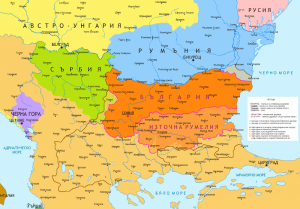 Княжество България и Източна Румелия според Берлинския договорСпоред Берлинския договор Ихтиманска Средна гора, северното било на Родопите и част от Странджа са обособени в автономна област под името Източна Румелия. Тя остава под политическото и военно върховенство на султана и обхваща около 35 901 км² площ с население от около 816 000 души. Съгласно предписанията на Берлинския договор Източна Румелия трябва да се изгражда на базата на документ, изготвен от международна комисия. Първоначално работата започва в Цариград, но впоследствие е продължена в Пловдив. Изпълнителната власт в областта е поверена в ръцете на главен управител (или генерал-губернатор), подпомаган от главен секретар. 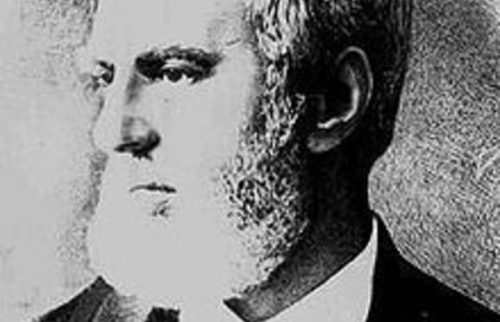 Александър Богориди – първият управител на Източна РумелияЗа първи главен управител на Източна Румелия е избран Алеко Богориди. Той е син на Стефан Богориди и правнук на Софроний Врачански. За негов главен секретар е определен Гаврил Кръстевич.Подготовка и първи опити за съединениеПрез април 1880 година в Княжеството пристигат представители на Източна Румелия с цел координация на действията. В резултат на тяхното посещение се взема решение за създаване на централен комитет и изработване на програма. През май същата година се провежда събрание в Сливен. На него като представители на Княжеството присъстват Стефан Стамболов и Георги Живков. Избран е съставът на Централния комитет. 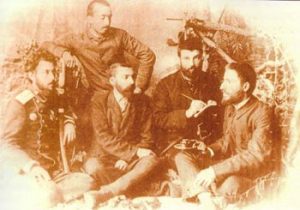 Заседание на Българския таен централен революционен комитет (БТЦРК)Инициативата  се поема от революционно настроените общественици. На 10 февруари 1885 година е създаден комитет, който през април получава названието Български таен централен революционен комитет (БТЦРК), а за негов председател е избран Захарий Стоянов.Актът на СъединениетоДо лятото на 1885 година ръководството на БТЦРК осъществява масова пропаганда в полза на съединението. На 5 септември Захари Стоянов в прокламация зове:„Братя! Часът на Съединението удари! Вие се задължавате в името на Отечеството ни, в славата и величието на България да се притечете на помощ и да подпомогнете святото дело!“Същият ден в Пазарджик се събират около 3000 въстаници от околните села. Успешно е проведена акция в Голямо Конаре (днес Съединение). Под ръководството на Продан Тишков (Чардафон Велики) е арестуван пловдивският префект и е обявено Съединението. Недялка Шилева развява ушитото от нея знаме, спечелвайки си прозвището Голямоконарската Райна Княгиня. От Чирпанско и Асеновградско тръгват нови чети и въстаници. Всички чакат нарежданията на Данаил Николаев, който командва пловдивския гарнизон и трябва да защити властите. Вместо това обаче, заедно с въстаническите отряди, той бързо завзема конака, пощата и резиденцията на главния управител. Съпротива почти няма,  Съединението е широко прието. Гаврил Кръстевич от своя страна заявява: „Аз съм българин, и аз съм за Съединението!“.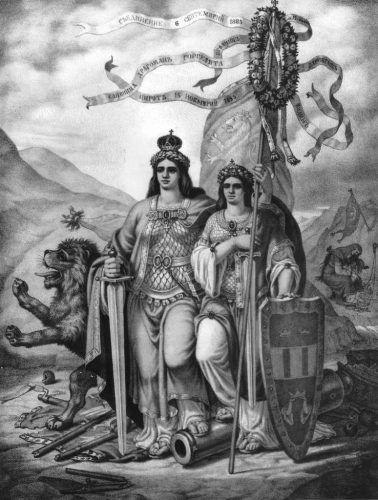 „Съединена България“ – литография на Николай ПавловичСлед официалното обявяване на Съединението на 6 септември 1885 година в областта е съставено ново временно правителство начело с д-р Георги Странски. Междувременно княз Александър I Батенберг заминава за Търново, където се среща с министър-председателя Петко Каравелов. В този исторически момент се наблюдава синхрон в действията на княза и министър-председателя, като със съгласието на Каравелов Батенберг издава два указа – за обща мобилизация в Княжеството и свикване на IV Обикновено народно сърание на извънредна сесия. С действията си те ясно показват, че застават твърдо зад делото на Съединението.Международен отзвукСлучващите се драматични събития в България няма как да не приковат вниманието на Великите сили. Най-категорично против Съединението се обявява Русия, която дори отзовава офицерите си от България, а по-късно княз Александър I Батенберг е лишен от званието генерал. Недоволството на руския император към българския княз, нуждата на Русия да избягва усложнения на Балканите към онзи момент, особено имайки предвид проблемите между нея и Великобритания в Афганистан, обуславят руската позиция.Великобритания първоначално също не подкрепя Съединението, но виждайки, че Русия се обявява против него, решава да промени напълно мнението си. Причината е, че политическият елит от Острова вижда в отказа на руснаците да подкрепят делото на българите отлична възможност да се намали руското влияние в България и същевременно да се засили британското. Те заявяват, че трябва да се съблюдават желанията на населението и застават твърдо зад съединистката акция. Същото правят и французите, но в крайна сметка Великите сили така и не стигат до единодушно мнение, въпреки провелата се в Цариград конференция, посветена на въпроса. В този момент сърбите решават да се намесят решително в събитията, обявявайки война на България. Противно на всички очаквания, българите разбиват западните си съседи като по този начин защитават Съединението и то вече не може да бъде оспорено от нито една държава.Фактическото признаване на Съединението се осъществява с Топханенския акт от 24 март 1886 година в Цариград между Османската империя и посланиците на Великите сили – гаранти на Берлинския договор. Въпреки известните ограничения и уговорки в неговото съдържание, той ознаменува края на битката за защита на святото дело.